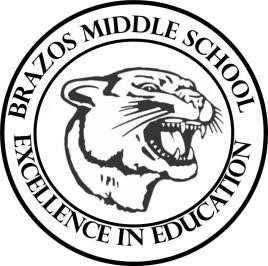 Teacher_Chris Stanley 7th Grade TX History 2023 Week 5- 1st- 6 weeks September 11th – 15thMonday 	 Thursday 	  TLW: Review Texas Regions and Indians for CBA Students will complete questions using their Indian Project and create a compare and contrast over 2 Indian Cultures WU questions TLW: CBA Texas Regions and Indians CBATuesday 	 Friday 	 TLW: Identify important individuals, events, and issues related to European Exploration of Texas. Explain significant dates related to exploration. (7.1B, 7.2B) Introduce new vocabulary for chapter 5 5.1 Europeans reach America Reasons for claiming land Cortez and the Aztec Empire Short review for CBA - Study material in composition book. TLW: CBA Corrections Identify important individuals, events,and issues related to EuropeanExploration of Texas. Explainsignificant dates related to exploration.(7.1B, 7.2B)5.3Fray Marcos and Estevanico journeyto CibolaCoronado search for the 7 cities ofCibolaMoscosoWednesday 	 TLW: Identify important individuals,events, and issues related toEuropean Exploration of Texas.Explain significant dates related toexploration.(7.1B, 7.2B)5.2PinedaNarvaez expeditionExperiences of Cabeza de Vaca andEstevanico